 ALLEGATO SUB B 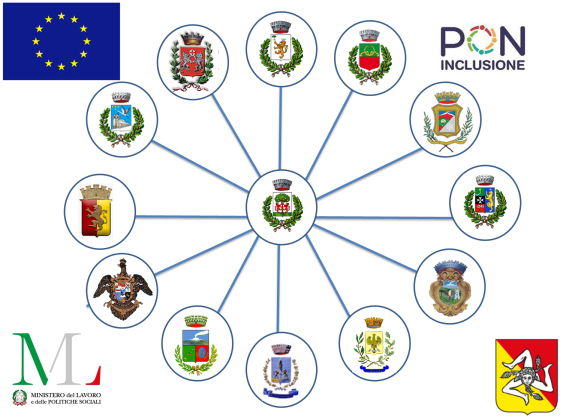 DISTRETTO SOCIO-SANITARIO 19 - GRAVINA DI CATANIAUFFICIO AUTONOMO SPECIALE PIANO DI ZONATEL 095/7197121 MAIL: DISTRETTOSOCIOSANITARIO19@GMAIL.COMPEC: comune.gravina-di-catania@legalmail.itBONUS CAREGIVER DISABILI GRAVIINDIVIDUAZIONE NOMINA DEL CAREGIVER E ISTANZA DI BONUS Il sottoscritto/ La sottoscrittaAl Comune di  	Ufficio di Servizio SocialeCOGNOME	NOME					 in proprio o nella qualità di (genitore /tutore/curatore/Ads) ______________del disabile di nome_________________LUOGO DI NASCITA			DATA DI NASCITA				 INDIRIZZO		TEL.					 COMUNE DI RESIDENZA ASSISTITO/A 							Disabile:	□Grave giusta provvedimento del  	DICHIARAsotto la propria responsabilità e consapevole delle conseguenze civili e penali derivanti da dichiarazioni false o incomplete ai sensi del dpr 445/2000 chePROPRIO CAREGIVERAI SENSI DELL’ART. 1, COMMA 255, DELLA LEGGE N. 205/2017 ART.33  C.3 LEGGE N. 104/92è esclusivamente il sig./la sig.raCognome	Nome 	Luogo di nascita	data di nascita  	Indirizzo	tel. 	residente 	nominato dall’anno  	Data e Luogo _______________  			Il disabile (firma)	Il Caregiver (firma)ISTANZA DEL CAREGIVER DISABILE GRAVE 2021Il/La Sottoscritto/a ___________________________________________________________________nat__ a ________________________________   il ______________________________________residente a ________________________ in via __________________________________n.______ codice fiscale ______________________________ tel. ___________________________cell.______________________ e-mail ________________________________________________ nella qualità di Caregiver esclusivo del disabile __________________________ ____________________________sotto la propria responsabilità e consapevole delle conseguenze civili e penali derivanti da dichiarazioni false o incomplete ai sensi del DPR 445/2000CHIEDEil contributo economico una tantum  per il sostegno al ruolo di cura e di assistenza  in favore di_______________________________________, nato a_____________ il _____________ residente a __________________________  riconosciuto disabile grave ai sensi dell’art 3 comma 3 della legge 104/1992 e ss.mm.ii o soggetto in possesso della certificazione di invalidità ai sensi della legge n. 18 del 11 febbraio 1980 al 100% con il riconoscimento della  impossibilità  di svolgere gli atti quotidiani  senza l’aiuto permanente di un accompagnatore, con provvedimento del ______________________; il contributo economico una tantum  per il sostegno al ruolo di cura e di assistenza  in favore di ________________________, nato a_____________ il _____________ residente a ____________________________ e deceduto a ____________________ il __________________________ riconosciuto disabile grave ai sensi dell’art 3 comma 3 della legge 104/1992 e ss.mm.ii o soggetto in possesso della certificazione di invalidità ai sensi della legge n. 18 del 11 febbraio 1980 al 100%  con il riconoscimento della  impossibilità  di svolgere gli atti quotidiani  senza l’aiuto permanente di un accompagnatore, con provvedimento del ______________________ (dichiarazione da rilasciare solo con riferimento ai disabili deceduti alla data di pubblicazione dell’Avviso) A TAL FINE DICHIARAdi essere caregiver ai sensi dell’art. 1, comma 255, della legge n. 205/2017art.33 comma 3 della   Legge 104/92 (INDICARE IL GRADO DI PARENTELA)______________________________________;che il disabile grave possiede la certificazione di cui alla legge 104/1992 art. 3 comma3 o la certificazione di invalidità ai sensi della legge 18/1980 col punteggio di 100% e il riconoscimento della impossibilità a svolgere atti quotidiani senza aiuto permanente di un accompagnatore; che il caregiver assicura attività di cura e assistenza alla persona assistita in quanto come indicato nel patto di servizio, o nel piano personalizzato redatto dal Servizio sociale e dall’U.V.M.  o da qualsiasi altro certificato che attesti che la condizione di impossibilità a svolgere le funzioni primarie senza l’aiuto del carargiver.che autorizza la propria iscrizione al registro caregiver per le future corresponsioni del beneficio.Allega alla presente:Fotocopia documento di identità e del codice fiscale del Caregiver; Allega, altresì, in busta chiusa con la dicitura “Contiene dati sensibili”, i seguenti documenti:Copia di certificato di invalidità e/o certificato della legge 104 con diagnosi del soggetto a cui presta (o ha prestato) la propria attività di caregiver,da cui si desuma la necessità di aiuto permanente; Copia del patto di servizio, del piano personalizzato o di certificato attestante l’attività di cura e di assistenza;Dichiarazione conto corrente su cui accreditare il contributo.Il comune di residenza effettuerà i dovuti controlli con le autorità competenti La Sig.ra/il Sig. ________________________________________ autorizza al trattamento dei dati inclusi quelli di natura sanitari, rilasciati esclusivamente per l’espletamento della procedura di cui alla presente richiesta, ai sensi della vigente normativa sulla tutela della privacy, che qui si intende interamente richiamata come meglio specificato al seguente link: www.comune.gravina-di-catania.ct.it/it/page/ufficio-piano-l-328-2000Data e Luogo _______________  			                 Il disabile (firma)	                                                                                              Il Caregiver (firma)